          《在线课堂》学习单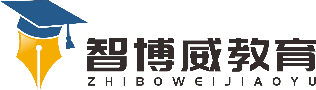 班级：                姓名：                 单元一年级第3单元课题口语交际：请你帮个忙温故知新1、与别人进行口语交流时眼睛应该看（   ）；手、脚（   ）能乱动；声音应该（   ）；别人说话时应该（    ）听。自主攀登1、说说自己在生活中需要帮助的情况可能有：（1）、（2）、（3）、2、说出至少3个你知道的礼貌用语：（1）、                   （2）、（3）、                   （4）、3、选一种情境与家人进行交流，尝试用上“我能___吗? 请你___好吗? ___可以吗?”。稳中有升1、运用学过的方法到班级中与同学交流。说句心里话